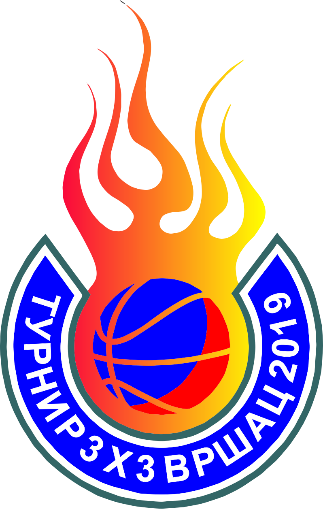 TURNIR U BASKETU VRŠAC 2019Naziv Ekipe ____________________________Kategorija  _____________________________Članovi ekipe1.______________________________2.______________________________3.______________________________4.______________________________Kapiten ekipeKontakt telefon